A Level PE at LPGS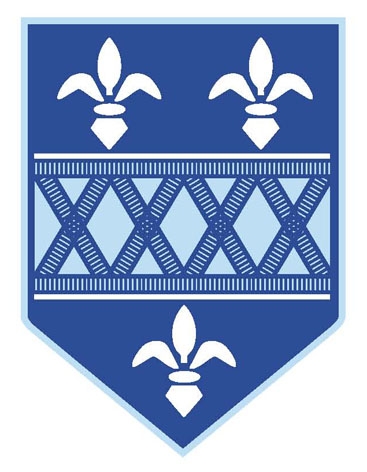 A Student Guide Booklet to the AQA A Level Physical Education CourseStatement from the PE Department about the courseThe AQA A Level course is a course for students who have a genuine interest in understanding the mechanics and science behind elite sports performance. This course builds on the student’s experience from GCSE to enhance their knowledge and increase their understanding of the factors that affect performance and participation in sport.We want our students to:Demonstrate:A good standard of written English and functional maths which will enable students to meet the demands of the exams.  Solid ability in science, especially BiologyCurrent participation in at least one competitive sport as a performer or coach.  Strong commitment to meeting deadlinesA willingness to assist in all things PE and Sport at LPGSFacilities within the PE DepartmentStudents working within the PE Department can enjoy a huge range of facilities to assist them in their learning and making as their courses develop. Dedicated PE teaching classroom with computer accessFull size all weather pitch5 netball courts5 tennis courtsFull size sports hall: 4 indoor badminton courts, 1 netball courtSmall gymnasium with gymnastic and trampoline equipmentAbout your courseAQA A Level PEDescription of Course:Topics covered through theory and practical lessons include: o Applied anatomy and physiologyo Skill acquisitiono Sport and societyo The impact of sport on society and of society on sport o Exercise physiologyo Biomechanical movemento Sports psychologyo The role of technology in physical activity and sportAssessment: The course is aimed at those looking to study for the full 2 years and complete the full A-Level course.70% of the overall grade is based on theoretical content, assessed via 2 examinations in June of the second year of study30% of the overall grade is based on sports performance and analysisThe components hold the following weighting:- Exam paper 1: Factors affecting participation in physical activity and sport : 2 hours: 35% of A-Level- Exam paper 2: Factors affecting optimal performance in physical activity and sport : 2 hours: 35% of A-Level- Practical performance in sport: Assessment in 1 fully competitive sport as a performer or coach : 15% of A-Level- Analysis of performance: Written/verbal evaluation of their own or anthers performance : 15% of A-LevelPractical Activities:Candidates can only be assessed in the following sports: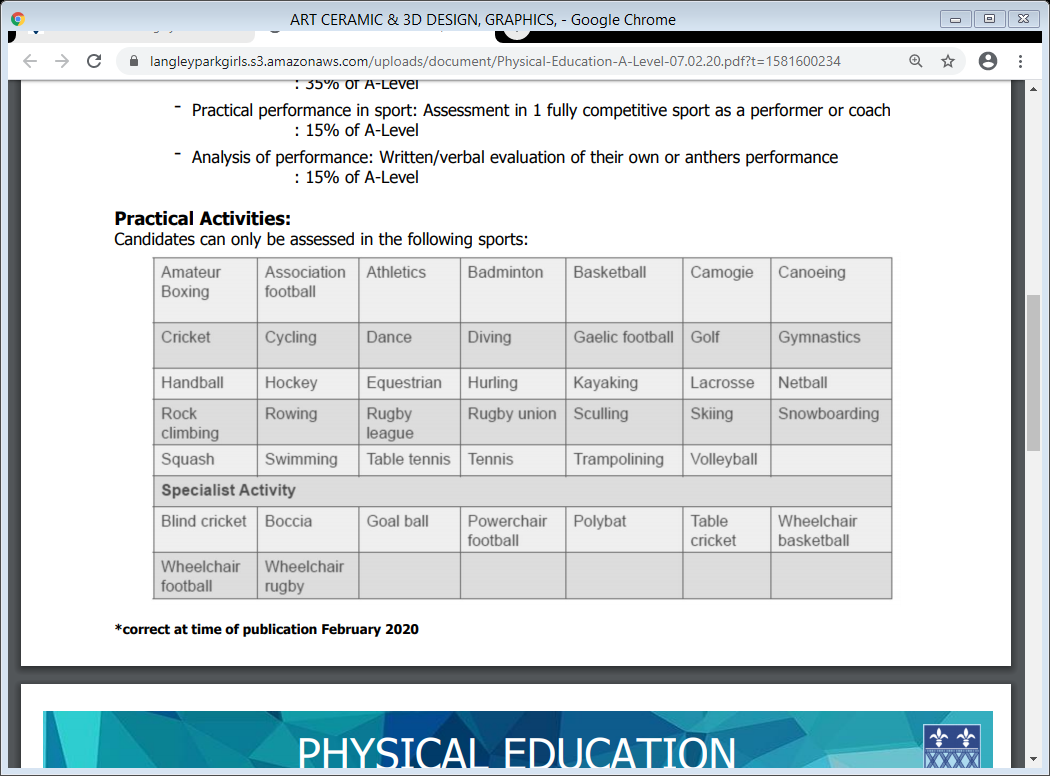  *correct at time of publication March 2020Use must be collecting regular competitive video evidence of your performance in your chosen sport.Theory lessons:Each exam has 3 sections within it and each section will be taught by a separate member of staff. You will have 1 double lesson per week on each section of the exam paper. The current staffing of this course is detailed below: CKB – Miss Bush, Head of PE – o Applied anatomy and physiology o Exercise physiology o Biomechanical movementTM – Miss McGovern – o Skill acquisition o Sports psychology  RLC – Miss Cejer – o Sport and society o The impact of sport on society and of society on sport o The role of technology in physical activity and sportIt is vital that you engage with your different subject teachers quickly and that you fully immerse yourself in your working practice as quickly as possible in order to utilise your time well and develop into a reflecting, inquiring and independent student.Topics of work are delivered to you at set times during the academic year. Please see the attached teaching Plan for details this throughout the 2 year course. If due to long term illness or other issues you are unable to attend school you must discuss this matter with Miss Bush.Practical lessons:There will be no designated PE practical lessons as it is often the case that students all compete in different sports. There is also too much theory content to teach.A Level PE students are encouraged however to take a sports enrichment activity on the Wednesday sessions.Students are expected to be training and competing regularly in their chosen sport outside of school. You and your family will be asked to complete a form stating what your intended practical sport will be within the first half term of the course and video footage may also be requested.You may be asked to bring PE for theory related practical lessons where exam content is delivered through practical based methods.Home Learning and Guided Learning:You will be set home learning tasks and guided learning tasks to be completed beyond the timetable PE lessons. This is to ensure full coverage of the syllabus, to consolidate classroom learning, practise exam technique and develop independent study skills. It is important that this work is completed in line with the deadlines set by teaching staff.Wider Reading:One of the best ways you stand out during your Sixth Form studies is through the amount of independent study you undertake outside of the classroom. Regardless of your future plans, the ability to extend yourself and research independently into your interests is an invaluable skill – this will support your university applications and/or future job applications and interviews. All universities expect more than just classroom knowledge, which is where supercurricular activities come in; these are academic enrichment tasks that show you are interested in your studies beyond what is on the school syllabus. This ‘Discovery List’ has been put together to help you develop your interests not only in you chosen fields of study, but also in the wider world around you.Books: Bevis,P & Murray,M. AQA AS Physical Education (2008) Nelson Thornes. Roscoe D, Davis B, Roscoe J. AS Revise PE for AQA (2010) Jan Roscoe Publications Bizley, K. AQA Physical Education (2009) Nelson Thornes. Clegg, C. Exercise Physiology And Functional Anatomy (1995) Feltham Press Walder, P. Mechanics And Sport Performance (1998) Feltham Press (1998) Burrows, S. Byrne, M. Young, S. AQA AS Physical Education Student Revision Guide (2008) PhilipAllan Updates Wiggins-James, N. James, R. Thompson, G. AS PE for AQA (2005) HeinemannAlso Sports rule books and coaching guides Sports Biographies/AutobiographiesJournals Journal of Sports Sciences Journal of Sport & Social Issues All sports magazines will offer a view on performing, coaching, science, current issues or history ofsport(s). They are therefore valuable wider reading material National newspapers. The sports pages report global events and the biggest issuesTV Sky sports news Live sport – watch local, national and global events. Sports biographies and ‘day in the life of’ programs give an excellent insight into the world of the elite athleteWebsites www.mypeexam.com  www.sportengland.org  www.brianmac.co.uk  NGB websites o e.g. The FA www.thefa.com, The RFU www.rfu.com  etc.Live sport Active involvement in a sports club or team is essential. Go to live sports fixtures and events – This is fun and may help your grades!The FutureEducational Progression and Career Opportunities from A Level PE are wide ranging and include:Physiotherapy, Professional Athlete, Leisure and Tourism, Sports Development, Sports Psychology, Osteopathy, Chiropractor, Sports Journalist, Sports Manager, Sports Administration and Teaching.Department staff are able to offer advice and support to students on making choices about further courses and the application process. We have good links with local universities and organise an annual trip to the Sport Science labs of Greenwich University for a Sports Science taster day. We also try to invite back ex-students to share their experiences of the various course that they have studied with you.YEAR ONEYEAR 2TermPaper 1 - Factors affecting participation in physical activity and sportPaper 2 - Factors affecting optimal performance in physical activity and sportNEAAssessmentsSummer ProjectSkill continua and classificationDiet and nutritionPerformance Enhancing DrugsN/AN/A1Sept – OctSection A:Diet, supplements and glycogen loadingOngoing outside of lesson. Students to record competitive evidence and submitBaseline assessment in Week 41Sept – OctSection B:Skill continuum and transfer of learningOngoing outside of lesson. Students to record competitive evidence and submitBaseline assessment in Week 41Sept – OctSection C:Performance enhancing drugs and issues surrounding their useViolence in SportOngoing outside of lesson. Students to record competitive evidence and submitBaseline assessment in Week 41Sept – OctBaseline assessment ReviewBaseline assessment ReviewOngoing outside of lesson. Students to record competitive evidence and submitBaseline assessment in Week 42Nov – DecSection A:Energy systems: ATP, ATP/PC, Lactate, Aerobic.OBLA, Lactate thresholdOngoing outside of lesson. Students to record competitive evidence and submitAssessment week = Week 52Nov – DecSection B:Guidance and FeedbackOngoing outside of lesson. Students to record competitive evidence and submitAssessment week = Week 52Nov – DecSection C: Sport and the LawEthics in Sport: amateurism, sportsmanship vs gamesmanship, devianceOngoing outside of lesson. Students to record competitive evidence and submitAssessment week = Week 52Nov – DecAssessment ReviewAssessment reviewOngoing outside of lesson. Students to record competitive evidence and submitAssessment week = Week 53Jan - FebSection A:Measuring energy expenditure: calorimetry, RER, lactate sampling, VO2 maxEPOCSection A:Training methods: Circuit, continuous, weight, fartlek, PNF, Interval, HITT, SAQData useOngoing outside of lesson. Students to record competitive evidence and submitN/A3Jan - FebSection B:Motivation: Types, Achievement Motivation (NaF and NaCH, Achievement Goal theory, Approach BehaviourOngoing outside of lesson. Students to record competitive evidence and submitN/A3Jan - FebSection C: Sport and society: Pre 1780Ongoing outside of lesson. Students to record competitive evidence and submitN/A4Feb – MarchSection A:Principles of trainingLAQ practiseOngoing outside of lesson. Students to record competitive evidence and submitAssessment week = Week 44Feb – MarchSection B: ArousalAnxietyStress ManagementOngoing outside of lesson. Students to record competitive evidence and submitAssessment week = Week 44Feb – MarchSection C: Sport and society: 1780 – 1900Ongoing outside of lesson. Students to record competitive evidence and submitAssessment week = Week 44Feb – MarchAssessment ReviewAssessment reviewOngoing outside of lesson. Students to record competitive evidence and submitAssessment week = Week 45March - AprilSection A:Movement analysis: bones, muscles, contractions, joints, planes and axisSection A:Warm up, cool down and stretching.PeriodizationOngoing outside of lesson. Students to record competitive evidence and submitN/A5March - AprilSection B:Self-efficacyGoal settingOngoing outside of lesson. Students to record competitive evidence and submitN/A5March - AprilSection C:Sport and society: Post WWII - presentOngoing outside of lesson. Students to record competitive evidence and submitN/A6May - JulyTrial Exam PreparationWritten coursework AO2 and 3 analysisTrial Exam ReviewTrial Exam PreparationWritten coursework AO2 and 3 analysisTrial Exam ReviewNEA written coursework on AO2 and AO3 analysis Deadline = end of  summer termTrial Exams = Week 3 + 4TermPaper 1 - Factors affecting participation in physical activity and sportPaper 2 - Factors affecting optimal performance in physical activity and sportNEAAssessments1Sept – OctSection A: Levers, Newtons Laws, Linear motion, Angular motionAO2 and AO3 analysis returned with feedbackAO2 evaluation produced – hand in end of half termN/A1Sept – OctSection B:Information ProcessingModels of Information Processing – Part 1AO2 and AO3 analysis returned with feedbackAO2 evaluation produced – hand in end of half termN/A1Sept – OctSection C:Concepts of SportDevelopment of Elite PerformersAO2 and AO3 analysis returned with feedbackAO2 evaluation produced – hand in end of half termN/A2Nov – DecSection A: Fluid mechanicsProjectile motionAO2 evaluation returned with feedbackAO3 evaluation produced – hand in end of half termTrial Exams 1 = Week 1 and 22Nov – DecSection B:Models of information processing – Part 2Structure of practiseAO2 evaluation returned with feedbackAO3 evaluation produced – hand in end of half termTrial Exams 1 = Week 1 and 22Nov – DecSection C:Commercialisation and the mediaAO2 evaluation returned with feedbackAO3 evaluation produced – hand in end of half termTrial Exams 1 = Week 1 and 22Nov – DecTRAIL EXAM 1TRAIL EXAM -ReviewTRAIL EXAM 1TRAIL EXAM -ReviewAO2 evaluation returned with feedbackAO3 evaluation produced – hand in end of half termTrial Exams 1 = Week 1 and 23Jan - FebSection A:Cardio Vascular SystemAO3 evaluation returned with feedbackComplete AO2 and AO3 weaknesses handed in after improvements N/ATargeted interventions begin3Jan - FebSection B:PersonalityAttitudesAggressionAO3 evaluation returned with feedbackComplete AO2 and AO3 weaknesses handed in after improvements N/ATargeted interventions begin3Jan - FebSection C:Equal Opportunities: Sport and Society, Minority GroupsAO3 evaluation returned with feedbackComplete AO2 and AO3 weaknesses handed in after improvements N/ATargeted interventions begin4Feb – MarchSection A:Respiratory System, including altitude trainingComplete AO2 and AO3 weaknesses returned with feedbackFINAL VERSIONS handed in end of half termTrial exams 2 = Week 1 and 24Feb – MarchSection B:GroupsLeadershipAttributionSocial FacilitationComplete AO2 and AO3 weaknesses returned with feedbackFINAL VERSIONS handed in end of half termTrial exams 2 = Week 1 and 24Feb – MarchSection C:Equal Opportunities: Role of Sport England, local and national partnersComplete AO2 and AO3 weaknesses returned with feedbackFINAL VERSIONS handed in end of half termTrial exams 2 = Week 1 and 24Feb – MarchTRIAL EXAM 2Trial exam reviewTRIAL EXAM 2Trial exam reviewComplete AO2 and AO3 weaknesses returned with feedbackFINAL VERSIONS handed in end of half termTrial exams 2 = Week 1 and 25March - MaySection A:Neuromuscular System, including: PNF, PlyometricsSection A:Injury: types, prevention, rehabilitation and recoveryFinal marking of NEA written and practical elementsExternal ModerationN/A5March - MaySection B:Theories of learningFinal marking of NEA written and practical elementsExternal ModerationN/A5March - MaySection C:Technology and sportFinal marking of NEA written and practical elementsExternal ModerationN/A5March - MayExam PreparationExam PreparationFinal marking of NEA written and practical elementsExternal ModerationN/A6May - JulyExam PreparationEXAMINATIONExam PreparationEXAMINATIONCOMPLETECOMPLETE